„Pisanki , kraszanki , jajka malowane”Cele: -  ćwiczenie umiejętności przeliczania, klasyfikowania przedmiotów oraz łączenia w pary. - ćwiczenie spostrzegawczości , dostrzegania różnic i podobieństw - ćwiczenie posługiwania się narzędziem piśmiennym poprzez prawidłowy chwyt i nacisk w czasie pracy. POŁĄCZ PISANKI W PARY BIORĄC POD UWAGĘ ICH CECHĘ WSPÓLNĄ , A WIĘC RODZAJ I SPOSÓB WYKONANIA (malowanki , kraszanki , obklejanki itp. )POLICZ ILE JEST PAR PISANEK ?   ILE PISANEK JEST BEZ PARY ?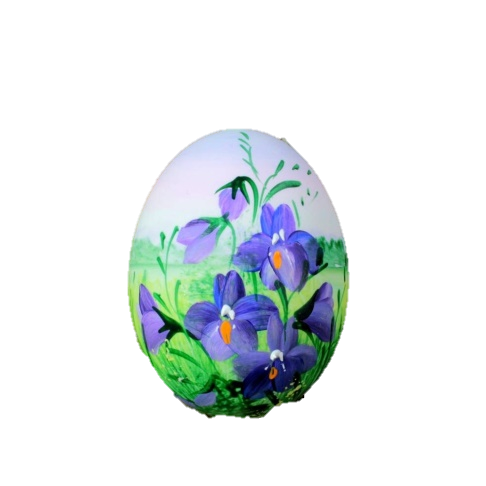 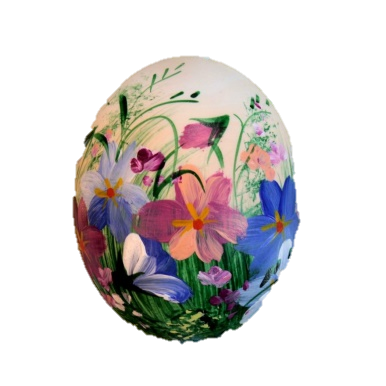 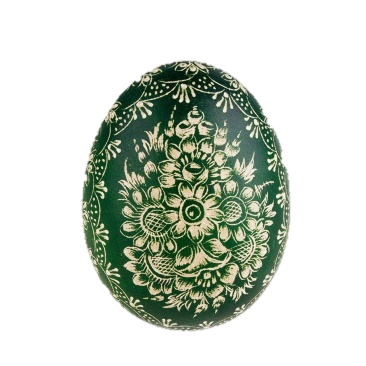 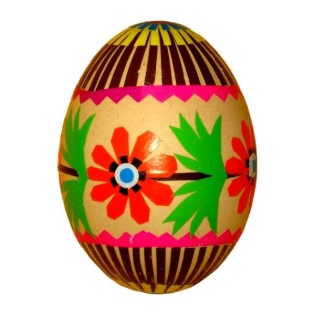 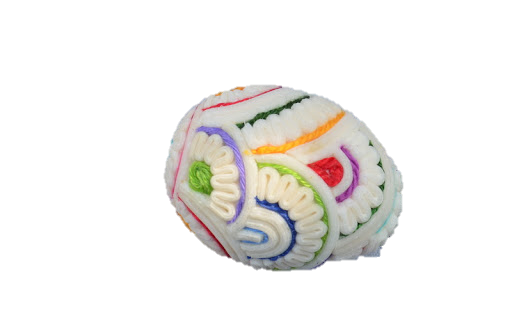 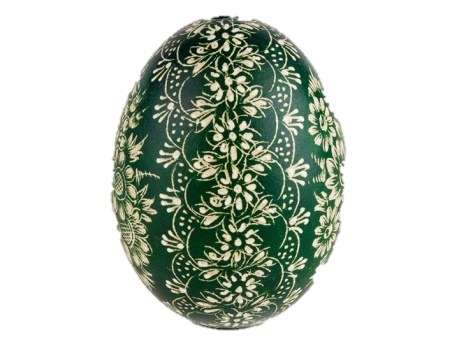 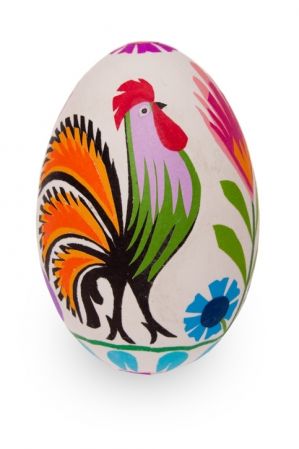 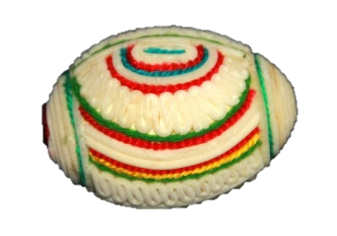 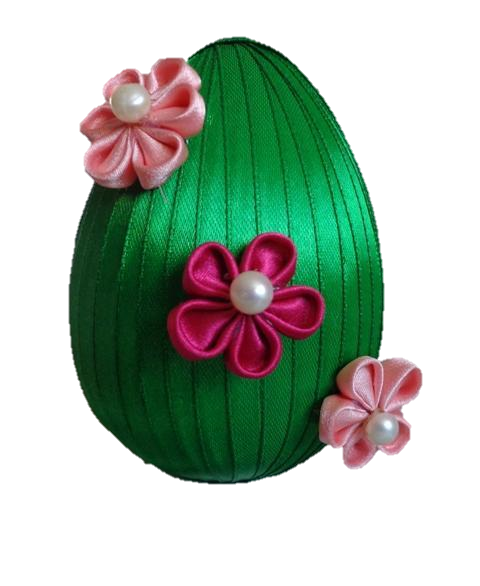 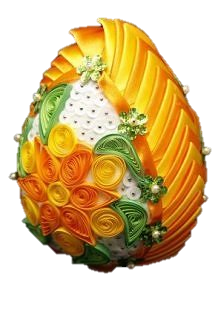 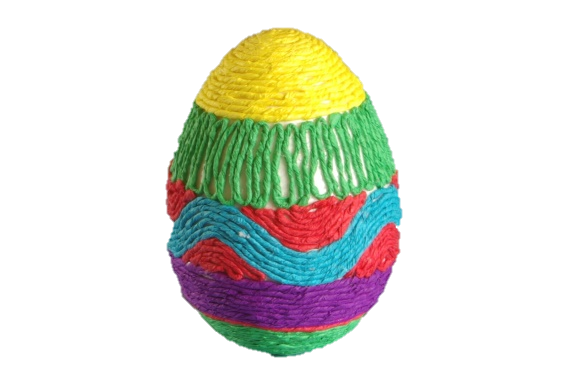 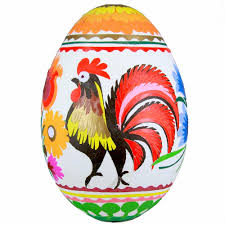 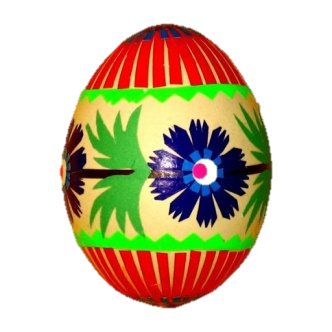 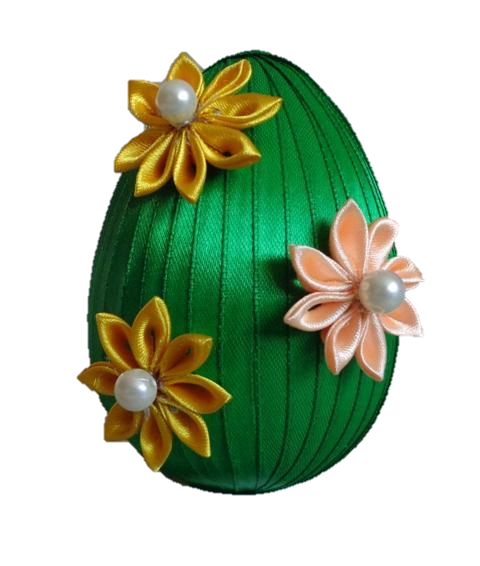 